Государственное Профессиональное образовательное учреждение  Ярославской областиРыбинский транспортно-технологический колледжРАБОЧАЯ ПРОГРАММА УЧЕБНОЙ ДИСЦИПЛИНЫОП.04 Основы материаловеденияпрограммы подготовки квалифицированных рабочих, служащихдля профессий  15.01.05 Сварщик (ручной и частично механизированной сварки (наплавки))технического профиля на базе основного общего образования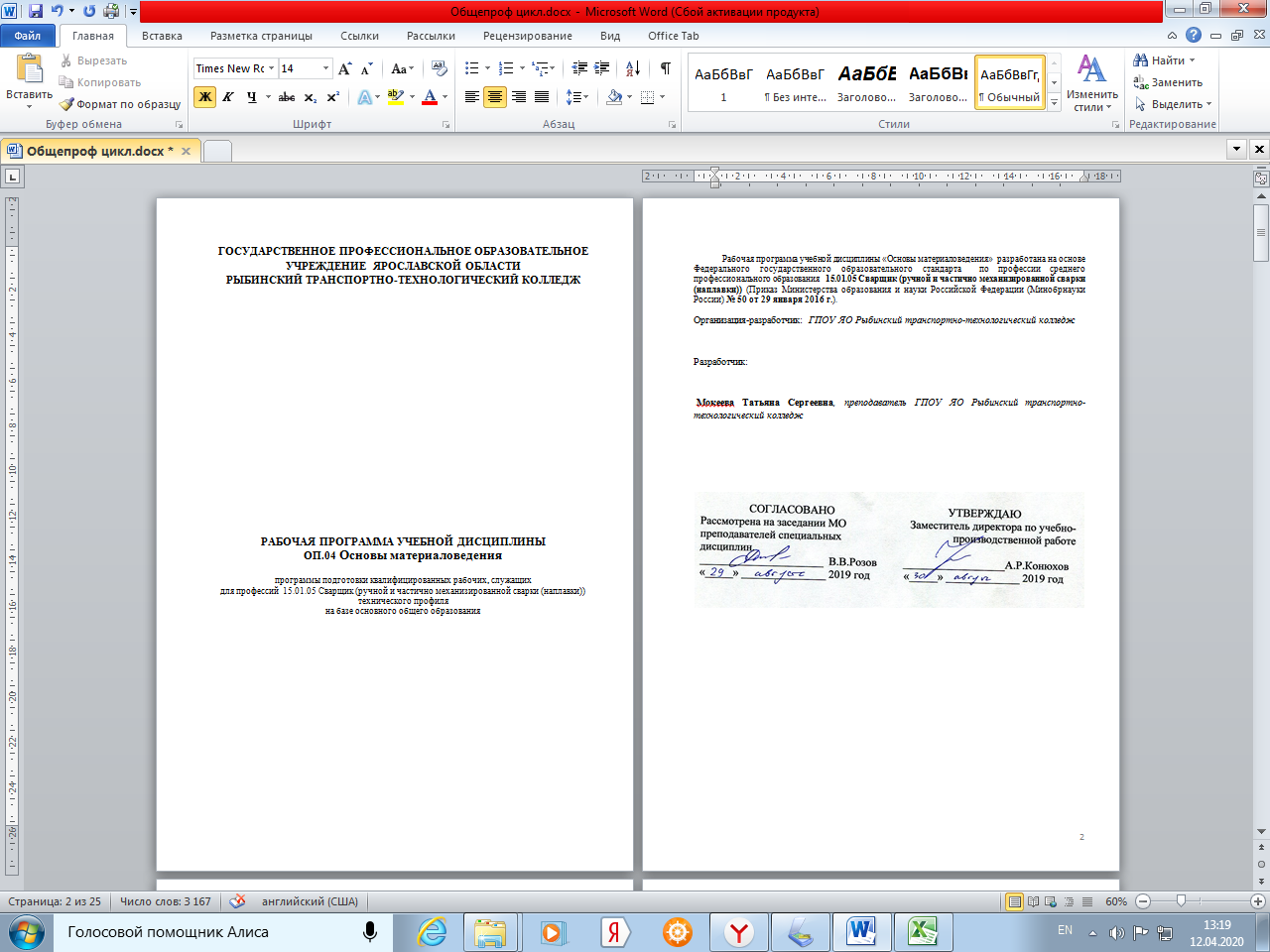 Содержание1.паспорт   рабочей   ПРОГРАММЫ   УЧЕБНОЙ ДИСЦИПЛИНЫ ОП.03 «ОСНОВЫ МАТЕРИАЛОВЕДЕНИЯ».1.1. Область применения программы. Рабочая программа учебной дисциплины является частью программы подготовки квалифицированных рабочих, служащих в соответствии с Федеральным образовательным стандартом СПО по профессии  15.01.05 Сварщик (ручной и частично механизированной сварки (наплавки)) с учётом подготавливаемого профиля, входящей в состав укрупненной группы профессий 15.00.00 «Машиностроение».	Рабочая программа учебной дисциплины может быть использована в дополнительном профессиональном образовании (в программах повышения квалификации и переподготовки), стажировке и профессиональной подготовке по профессии рабочих - 15.00.00 «Машиностроение».        1.2. Место учебной дисциплины в структуре основной профессиональной образовательной программы: Дисциплина входит в общепрофессиональный цикл.	        1.3. Цели и задачи учебной дисциплины – требования к результатам освоения дисциплины: Выпускник, освоивший учебную дисциплину, должен обладать общими  и профессиональными компетенциями, включающими в себя способность:ОК 1. Понимать сущность и социальную значимость будущей профессии, проявлять к ней устойчивый интерес. ОК 2. Организовывать собственную деятельность, исходя из цели и способов ее достижения, определенных руководителем. ОК 4. Осуществлять поиск информации, необходимой для эффективного выполнения профессиональных задач.ОК 5. Использовать информационно-коммуникационные технологии в профессиональной деятельности.ОК 6. Работать в команде, эффективно общаться с коллегами, руководством.В результате освоения учебной дисциплины обучающийся должен уметь:- пользоваться справочными таблицами для определения свойств материалов; - выбирать материалы для осуществления профессиональной деятельности. В результате освоения учебной дисциплины обучающийся должен знать:- наименование, маркировку, основные свойства и классификацию углеродистых и конструкционных сталей, цветных металлов и сплавов, а также полимерных материалов (в том числе пластмасс, полиэтилена, полипропилена); - правила применения охлаждающих и смазывающих материалов; - механические испытания образцов материалов.       1.4. Количество часов на освоение рабочей программы учебной дисциплины:максимальной учебной нагрузки обучающегося -  51 час, включая:обязательной аудиторной учебной нагрузки обучающегося - 34 часа;самостоятельной работы обучающегося -  17 часов;2. Структура и содержание учебной дисциплины.2.1. Объём учебной дисциплины и виды учебной работы.2.2.  Тематический план и содержание учебной дисциплины «Основы материаловедения»3. Условия реализации учебной дисциплины3.1. Требования к минимальному материально-техническому обеспечениюРеализация учебной дисциплины требует наличия учебного кабинета «Основы материаловедения»; лаборатории «Материаловедения».Оборудование учебного кабинета:- посадочные места по количеству обучающихся;- рабочее место преподавателя;- комплект учебно-наглядных пособий «Материаловедение»;- образцы цветных и чёрных металлов и их сплавов;- макеты кристаллических решёток;- образцы сортового проката;- образцы материалов, применяемых при сварке. 3.2. Информационное обеспечение обученияОсновные источники:1. Лабораторный практикум по материаловедению в машиностроении и металлообработке: учебное пособие для нач. проф. образ./(В.Н. Заплатин, Ю.И. Сапожников, А.В. Дубов, В.С. Новоселов.); под ред. / В.Н. Заплатина. – М.: Издательский центр «Академия», 2012.2. Основы материаловедения (металлообработка): учебник  для нач. проф. образ. /(В.Н. Заплатин, Ю.И. Сапожников, А.В. Дубов и др.); под ред. / В.Н. Заплатина.. - М.: Издательский центр «Академия», 2012. Дополнительные источники: Геллер Ю.А. Инструментальные стали - М: Издательство «Академия», 2007.Зиновьев Е.В. Полимеры в узлах трения машин и приборов. Справочник. - М: 1980, 280 с. Лифшиц Б.Г.; Кропошин В.С. Физические свойства металлов и сплавов, 1980, 320 с. 4. Контроль и оценка результатов освоения учебной дисциплины1. Паспорт рабочей программы учебной дисциплины             2. Структура и содержание учебной дисциплины     3. Условия реализации учебной дисциплины                                 4. Контроль и оценка результатов освоения учебной    дисциплины                                      Вид учебной работыОбъём часовМаксимальная учебная нагрузка (всего)51Обязательная аудиторная учебная нагрузка (всего)34В том числе: лекции14Лабораторные и практические занятия20Самостоятельная работа обучающегося (всего)17Итоговая аттестация в форме  Диф. зачётНаименование разделови темСодержание учебного материала, лабораторные работы и практические занятия, самостоятельная работа обучающихся, курсовая работа (проект) (если предусмотрены)Объём часовУровень освоения                               1                                                                   2             3          4Тема 1.1. Типы атомных связей и их влияние на свойства материала. Строение металлических материалов. Методы изучения свойств металлов и сплавовСодержание учебного материала12Тема 1.1. Типы атомных связей и их влияние на свойства материала. Строение металлических материалов. Методы изучения свойств металлов и сплавов1. Ионная связь. Ковалентная связь. Металлическая связь. Силы Ван-дер-Ваальса. Понятие о металлах и сплавах. Атомно-кристаллическое строение металлов. Основные типы кристаллических решеток. Строение реальных металлов. Кристаллизация металлов. Строение слитка.Основы теории сплавов. Диаграммы состояния. Методы упрочнения металлических сплавов.  Методы изучения структуры металла.Механические свойства и методы их определения.Физические свойства металлов.Технологические свойства металлов и сплавов.12Тема 1.1. Типы атомных связей и их влияние на свойства материала. Строение металлических материалов. Методы изучения свойств металлов и сплавовПрактическое занятие№1 Физико – химические методы исследования металлов№2 Определение прочности и пластичности металлов по Бринеллю, Роквеллу, Виккерсу  и Шору.. №3 Изучение технологических свойств металлов и сплавов.6Тема 1.1. Типы атомных связей и их влияние на свойства материала. Строение металлических материалов. Методы изучения свойств металлов и сплавовСамостоятельная работа№1. Подготовка к выполнению практических работ1Тема 1.2.Железоуглеродистые сплавы.Содержание учебного материала12Тема 1.2.Железоуглеродистые сплавы.1. Технологии производства металлов и сплавов. Производство чугуна и стали. Углеродистые и легированные стали. Влияние примесей и легирующих добавок на свойство стали.12Тема 1.2.Железоуглеродистые сплавы.Практическое занятие:№4 Определение структуры стали и чугуна по изломам и макрошлифам.№5 Определение марок сталей по искре и окраски прутков.4Тема 1.2.Железоуглеродистые сплавы.Самостоятельная работа№2. Составление диаграммы: «Зависимость свойств железоуглеродистых сталей от содержания вредных и полезных примесей, легирующих добавок».№3. Подготовка к выполнению практических работ2Тема 1.3  Термическая обработка. Содержание учебного материала12Тема 1.3  Термическая обработка. 1. Диаграмма состояния железо – углерод. Виды термической обработки стали. Факторы, влияющие на термическую обработку. Отжиг и нормализация стали. Закалка стали, сущность и назначение. Выбор температуры нагрева под закалку по диаграмме железо – цементит в зависимости от содержания углерода.Охлаждающие среды. Способы закалки. Прокаливаемость стали. Влияние закалки на структуру и свойства стали.Отпуск стали. Сущность, назначение, виды отпуска, температурные режимы. Влияние отпуска на структуру и свойства стали.Обработка холодом. Поверхностная закалка. Термомеханическая обработка стали.  Термическая обработка чугунов.Термическая обработка слесарных инструментов.12Тема 1.3  Термическая обработка. Практическое занятие:№6 Закалка и отпуск инструментальной углеродистой стали.2Тема 1.3  Термическая обработка. Самостоятельная работа№4. Подготовка к выполнению практических работ1Тема 1.4 Конструкционные стали общетехнического назначения. Инструментальные материалы. Стали и сплавы с особыми свойствамиСодержание  учебного материала12Тема 1.4 Конструкционные стали общетехнического назначения. Инструментальные материалы. Стали и сплавы с особыми свойствами1. Углеродистые конструкционные стали.Легированные конструкционные стали. Требования к свойствам инструментальных материалов. Инструментальные стали.Классификация твердых материалов и сплавов. Металлокерамические сплавы и металлокерамические материалы. Марки по ГОСТХимический состав, методы изготовления, свойства и область применения материалов и сплавов.Сверхтвердые материалы на основе алмаза и кубического нитрида бора. Область рационального применения инструментальных материалов. Абразивные материалы.Стали, устойчивые против коррозии.Стали и сплавы с магнитными и электрическими свойствами.Высокопрочные стали. Жаростойкие и жаропрочные стали и сплавы.Сплавы с «памятью». Аморфные сплавы.12Тема 1.4 Конструкционные стали общетехнического назначения. Инструментальные материалы. Стали и сплавы с особыми свойствамиПрактическое занятие№7 Маркировка конструкционных сталей по заданному химическому составу. №8 Определение химического состава   твердых сплавов по маркировке.№ 9 Изучение маркировки коррозионно-стойких сталей6Тема 1.4 Конструкционные стали общетехнического назначения. Инструментальные материалы. Стали и сплавы с особыми свойствамиСамостоятельная работа№5.Составление таблицы: «Назначение, состав и маркировка углеродистых и легированных сталей.№6. Определение химического состава сплава по маркировке№7. Изучение влияния легирующих  добавок на свойства сплавов. №8. Подбор  материала по теме: «Твёрдые сплавы».№9. Сбор материала по теме: «Металлокерамические минералокерамические сплавы».№10. Подготовка к выполнению практических работ№11. Подготовка к выполнению практических работ6Тема 1.5 Цветные металлы и сплавы. Содержание учебного материала12Тема 1.5 Цветные металлы и сплавы. 1. Производство меди. Медные руды, их обогащение. Выплавка штейна и получение черновой меди. Рафинирование меди. ГОСТ на марки товарной меди. Сплавы меди. Классификация. Латуни. Влияние цинка на свойства латуни. Марки по ГОСТ. Применение латуни. Бронза. Оловянистые и безоловянистые. Состав, свойства, применение, маркировка по ГОСТ.Сплавы алюминия. Деформируемые и литейные. Их марки по ГОСТ. Свойства и применение.Назначение и классификация подшипниковых сталей, характеристика припоев.Свойства и назначение свинца, олова, цинка, титана, хрома, никеля.12Тема 1.5 Цветные металлы и сплавы. Практическое занятие:№10 Определение структуры алюминия и его  сплавов по изломам и микрошлифам.2Тема 1.5 Цветные металлы и сплавы. Самостоятельная работа№12. Подбор материала  по теме: «Антифрикционные сплавы»№13. Подготовка к выполнению практических работ2Тема 1.6. Коррозия металлов и сплавов. Содержание учебного материала12Тема 1.6. Коррозия металлов и сплавов. 1. Коррозия металла: химическая, электрохимическая, газовая, атмосферная, подводная, подземная, коррозия блуждающим током, сплошная коррозия, местная коррозия, структурная. Способы защиты металлических изделий от коррозии: лакокрасочные покрытия, неметаллические покрытия, металлические покрытия, электрохимическая защита, легирование. 12Тема 1.7.  Литейное производство. Содержание учебного материала12Тема 1.7.  Литейное производство. 1. Сущность литейного производства. Литье и песчаные формы. Специальные виды литья: литье в оболочковые формы, литье по выплавляемым моделям, литье под давлением, центробежное литье, непрерывное литье. Дефекты отливок. Газовые раковины. Трещины. Искажение геометрической формы. Спай. Заусеницы. Заливы. Наросты. Шлаковые и земляные раковины.12Тема 1.7.  Литейное производство. Практическая работа№11 Изучение дефектов отливок.2Тема 1.7.  Литейное производство. Самостоятельная работа№14. Подготовка к выполнению практических работ1Тема 1.8.  Обработка металла давлением. Материалы для сварки и паяния металлов.Содержание учебного материала12Тема 1.8.  Обработка металла давлением. Материалы для сварки и паяния металлов.Общие сведения об обработке металлов давлением. Способы. Холодная обработка металлов давлением. Горячая обработка. Прокатка и волочение. Ковка и штамповка. Прессование. Дефекты прокатки фасонных профилей и труб. Дефекты паковок и штамповок.  Материалы, применяемые для электродуговой сварки. Электроды. Классификация. Сварочные флюсы. Материал для газовой сварки.Контроль качества сварки. Внешние дефекты. Внутренние дефекты12Тема 1.8.  Обработка металла давлением. Материалы для сварки и паяния металлов.Самостоятельная работа№15. Подготовка к выполнению практических работ1Тема 1.9. Сортовой прокат. Трубы и соединительные части к ним.Содержание учебного материала12Тема 1.9. Сортовой прокат. Трубы и соединительные части к ним.1. Виды сортового проката. Характеристика. Получение. Применение.Полосовая сталь. Квадратная сталь. Круг. Угловая равнополочная сталь. Угловая неравнополочная сталь. Швеллер. Балка двутавровая. Размеры. Маркировка.    Классификация: стальные трубы, чугунные, канализационные, трубы из цветных металлов, трубы из алюминиевых сплавов, латунные трубы, медные трубы.  Получение и  назначение. Производство стальных труб, производство бесшовных труб. Соединительные части для всех видов труб. Фитинги. Фасонные части.12Тема 1.9. Сортовой прокат. Трубы и соединительные части к ним.Самостоятельная работа№16. Подбор материала по теме «Кровельная листовая сталь»1Тема 1.10 Вспомогательные материалы. Смазочные материалы и специальные жидкости.Содержание учебного материала12Тема 1.10 Вспомогательные материалы. Смазочные материалы и специальные жидкости.1. Уплотнительные материалы: техническая листовая резина, полимерные мастичные жгуты, прокладочный картон, листовая фибра, асбест, смоляная прядь, графит, техническая сера. Герметизирующие материалы. Абразивные материалы и инструменты. Клеи. Лакокрасочные материалы. Специальные жидкости. Сбор и использование отработанных нефтепродуктов. Хранение горюче-смазочных материалов.Основные сведения о трении. Свойства смазочных материалов. Требования к их свойствам.Моторные масла.Твердые и пластические смазки.12Тема 1.10 Вспомогательные материалы. Смазочные материалы и специальные жидкости.Практическая работа№12 Изучение видов прокладочного материала.2Тема 1.10 Вспомогательные материалы. Смазочные материалы и специальные жидкости.Самостоятельная работа№17. Подготовка к выполнению практических работ1Всего:Всего:51Результаты обучения(освоенные умения, усвоенные знания)Формы и методы контроля и оценки результатов обучения Уметь:- пользоваться справочными таблицами для определения свойств материалов; Проверка  выполнения  индивидуальных практических  работ- выбирать материалы для осуществления профессиональной деятельности; Проверка  выполнения  индивидуальных практических  работЗнать: - наименование, маркировку, основные свойства и классификацию углеродистых и конструкционных сталей, цветных металлов и сплавов, а также полимерных материалов (в том числе пластмасс, полиэтилена, полипропилена); Текущий контроль в форме тестового опроса.Устный опрос- правила применения охлаждающих и смазывающих материалов;  Текущий контроль в форме тестового опроса.Проверка  выполнения  индивидуальных практических  работ - механические испытания образцов материалов. Проверка  выполнения  индивидуальных практических  работ;Устный опросТекущий контроль в форме тестового опроса